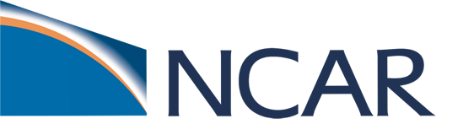 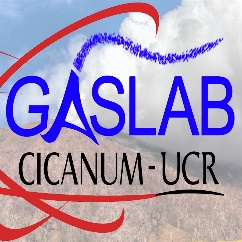 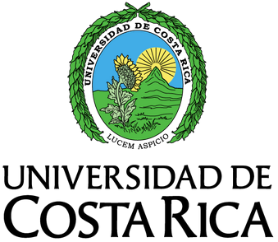 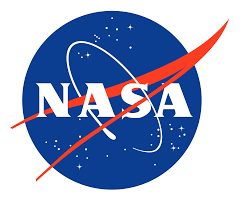 9th Ticosonde Interdisciplinary Science Workshop10am-3pm Wednesday, 23 March 2022Universidad de Costa Rica Sala Multiusos Plaza de la Autonomía1000-1005: Welcome		Elian Conejo/Ryan Stauffer1005-1010: Introductory Remarks		Maria Laura Arias Echandi, UCR Research Vice-Rector1010-1020: UCR CICANUM Activities		Elian Conejo, UCR CICANUM Director1020-1035: “NASA Earth Science and The Role of Ground-based Observations”	Henry Selkirk, NASA HQ1035-1050: “Preliminary results from the OTREC 2019 Campaign using radiosonde data from Limón (Caribbean) and Santa Cruz (Pacific)”		Marcial Garbanzo, UCR School of Physics1050-1100: Coffee Break1100-1115: “Use of radiosonde data to validate regional climate models and infer moisture vertical profiles”	Ana María Durán Quesada, UCR School of Physics1115-1130: “Volcanic air dispersion modeling to estimate SO2 concentrations in Costa Rica”		Jose Sibaja Brenes, UNA 1130-1145: “AERONET in Costa Rica and Beyond”		David Giles, NASA/GSFC1145-1200: Ticosonde and CICANUM GasLab Operations		Alfredo Alan and Ernesto Corrales, UCR CICANUM GasLab1200-1215: United States Embassy and Regional Environmental Hub Activities		Geoffrey Thomas, US Embassy San José1215-1230: “Upper tropospheric/lower stratospheric water vapor observations at San Jose, Costa Rica”		Holger Vömel, NCAR1230-1330: Lunch Break1330-1345: Hunga Tonga Volcanic Eruption effects on Water Vapor		Holger Vömel, NCAR1345-1400: “Costa Rica and the SHADOZ Tropical Ozonesonde Network” 		Ryan Stauffer, NASA/GSFC1400-1415: “Chemical modeling with Costa Rica measurements of water vapor and ozone: Implications for oxidation”		Julie Nicely, University of Maryland1415-1430: Ticosonde Outreach Activities		Megan Damon, SSAI1430-1500: Placeholder for any yet-to-be-confirmed presentations		To Be Determined1500: Closing Remarks and Post-Workshop Coffee		Elian Conejo/Ryan Stauffer